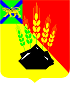 АДМИНИСТРАЦИЯ МИХАЙЛОВСКОГО МУНИЦИПАЛЬНОГО РАЙОНА РАСПОРЯЖЕНИЕ
26.03.2020                                               с. Михайловка                                                   № 190-раОб утверждении перечня кодов подвидов по видам доходов,закрепленных за главными администраторами (администраторами) доходов районного бюджета Михайловского муниципального района В соответствии с пунктом 9 статьи 20 Бюджетного кодекса Российской Федерации и приказом Министерства финансов Российской Федерации «О Порядке формирования и применения кодов бюджетной классификации Российской Федерации, их структуре и принципах назначения» от 06 июня 2019 года № 85н 1. Утвердить Перечень кодов подвидов по видам доходов, закрепленных за главными администраторами (администраторами) доходов районного бюджета Михайловского муниципального района (прилагается).2. Главным администраторам (администраторам) осуществлять администрирование поступлений доходов районного бюджета Михайловского муниципального района в пределах своей компетенции в соответствии с утвержденным Перечнем.3. Распоряжение вступает в силу с 01 января 2020 года.4. Муниципальному казенному учреждению «Управление по организационно-техническому обеспечению деятельности администрации Михайловского муниципального района» (Горшков А.П.) разместить данное распоряжение на официальном сайте администрации Михайловского муниципального района.5. Контроль исполнения данного распоряжения возложить на первого заместителя главы администрации муниципального района Зубок П.А.Глава Михайловского муниципального района –Глава администрации района                                                            В.В. АрхиповУТВЕРЖДЕНраспоряжением администрации Михайловского муниципального районаот 26.03.2020 № 190-раПереченькодов подвидов доходов по видам доходов закрепленных за главнымиадминистраторами (администраторами) доходов районного бюджетаМихайловского муниципального района№п/пКод главного администратора (администратора) доходов районного бюджетаКод видадоходовКод подвида доходовНаименование кода вида доходов, кода подвидов доходов бюджета19511 08 07150 011000 110Государственная пошлина за выдачу разрешения на установку рекламной конструкции29511 11 01050 051000 120Доходы в виде прибыли, приходящейся на доли в уставных (складочных) капиталах хозяйственных товариществ и обществ, или дивидендов по акциям, принадлежащим муниципальным районам39511 16 10123 010051 140Доходы от денежных взысканий (штрафов), поступающие в счет погашения задолженности, образовавшейся до 1 января 2020 года, подлежащие зачислению в бюджет муниципального образования по нормативам, действовавшим в 2019 году (доходы бюджетов муниципальных районов за исключением доходов, направляемых на формирование муниципального дорожного фонда, а также иных платежей в случае принятия решения финансовым органом муниципального образования о раздельном учете задолженности)49511 16 10123 010052 140Доходы от денежных взысканий (штрафов), поступающие в счет погашения задолженности, образовавшейся до 1 января 2020 года, подлежащие зачислению в бюджет муниципального образования по нормативам, действовавшим в 2019 году (доходы бюджетов муниципальных районов, направляемые на формирование муниципального дорожного фонда)